GUÍA DE ORIENTACIÓNInstruccionesEstimados alumnos y alumnas: En la siguiente guía de trabajo, deberán desarrollar las actividades planeadas para la clase que ha sido suspendida por prevención. Las instrucciones están dadas en cada ítem.  ¡Éxito!NOMBRE:CURSO:6° BásicoFECHA:Semana 9OBJETIVO:  OA 9 Practicar en forma autónoma y perseverante, hábitos y actitudes orientadas a favorecer el aprendizaje y a desarrollar sus intereses, tales como: establecer metas de aprendizaje; estudiar con anticipación, organizando su tiempo; trabajar en forma colaborativa; respetar el estudio y el trabajo de otros; evitar el plagio y la copia; preguntar y buscar información sobre temas de su interés; desarrollar actividades en relación a sus propios interesesOBJETIVO:  OA 9 Practicar en forma autónoma y perseverante, hábitos y actitudes orientadas a favorecer el aprendizaje y a desarrollar sus intereses, tales como: establecer metas de aprendizaje; estudiar con anticipación, organizando su tiempo; trabajar en forma colaborativa; respetar el estudio y el trabajo de otros; evitar el plagio y la copia; preguntar y buscar información sobre temas de su interés; desarrollar actividades en relación a sus propios interesesOBJETIVO:  OA 9 Practicar en forma autónoma y perseverante, hábitos y actitudes orientadas a favorecer el aprendizaje y a desarrollar sus intereses, tales como: establecer metas de aprendizaje; estudiar con anticipación, organizando su tiempo; trabajar en forma colaborativa; respetar el estudio y el trabajo de otros; evitar el plagio y la copia; preguntar y buscar información sobre temas de su interés; desarrollar actividades en relación a sus propios interesesOBJETIVO:  OA 9 Practicar en forma autónoma y perseverante, hábitos y actitudes orientadas a favorecer el aprendizaje y a desarrollar sus intereses, tales como: establecer metas de aprendizaje; estudiar con anticipación, organizando su tiempo; trabajar en forma colaborativa; respetar el estudio y el trabajo de otros; evitar el plagio y la copia; preguntar y buscar información sobre temas de su interés; desarrollar actividades en relación a sus propios interesesContenidos: Precauciones.Contenidos: Precauciones.Contenidos: Precauciones.Contenidos: Precauciones.Objetivo de la semana: Describir cuáles han sido las precauciones que han tomado en este tiempo, escribiendo un relato en guía. Objetivo de la semana: Describir cuáles han sido las precauciones que han tomado en este tiempo, escribiendo un relato en guía. Objetivo de la semana: Describir cuáles han sido las precauciones que han tomado en este tiempo, escribiendo un relato en guía. Objetivo de la semana: Describir cuáles han sido las precauciones que han tomado en este tiempo, escribiendo un relato en guía. Habilidad: DescribirHabilidad: DescribirHabilidad: DescribirHabilidad: Describir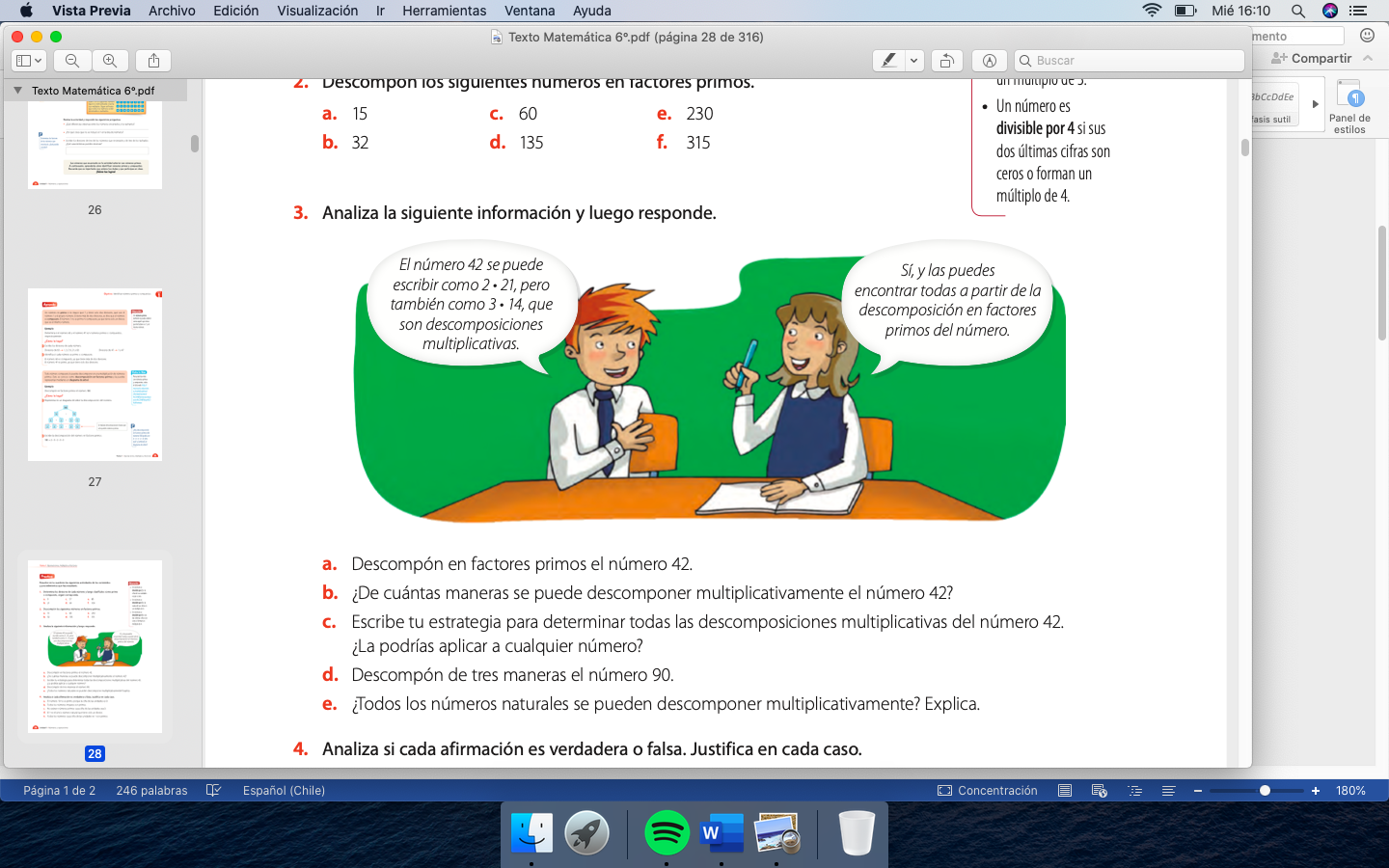 Describir es relatar de forma oral o escrita.Precaución se refiere al cuidado que se tiene para prevenir algo.Cuáles han sido las precauciones en la cuarentenaEn el siguiente relato, una persona describió cuáles han sido las precauciones que ha tomado en la cuarentena.En el siguiente espacio escribe cuáles han sido las precauciones que has tomado en la cuarentena.Responde las asiguientes preguntas relacionadas con lo realizado en la guía:¿Has tenido que salir de la casa? _____________________________________________________________________________________________________¿Crees que han sido suficientes la precauciones que has tomado?_____________________________________________________________________________________________________¿Podrías mejorar esa situación o está bien? __________________________________________________________________________________________________________________________________________________________________________________________________________